Занятие по математике в подготовительной группе.«День рождение Белоснежки».Цель: Учить детей составлять и решать простые арифметические задачи на сложение и вычитание в пределах 10.Задачи:Закрепить умение считать в прямом и обратном порядке до 20;Повторить состав числа 8 из 2-х меньших чисел;Дать понятие «Условие» задачи, «Вопрос» задачи, «Решение» задачи;Учит записывать простые арифметические задачи используя знаки «+», «-«, «=»;Упражнять в ориентировке на листе бумаги в клетку;Закреплять умение выполнять задания на логическое мышление;Воспитывать желание помогать и сопереживать другим.Подготовка: Использование мультимедийной техникиХод занятия:- Здравствуйте, ребята! Поздоровайтесь с нашими гостями, улыбнитесь им и друг другу. Посмотрите, какой сегодня чудесный день! А знаете, что день сегодня не простой и гости пришли не просто так. Сегодня день рождение принцессы Белоснежки. Нам нужно обязательно поздравить ее.    (Ведьма)  - Я не позволю Белоснежке справить День рождение!  Сегодня больше никто к ней не придет! И даже ее друзья гномы!!!  (Слайд 2)- Ребята, нам нужно помочь Белоснежке! Но как?    (Гном) – Ребята, чтобы попасть в волшебную страну, нужно посчитать в прямом и обратном порядке до 20. (Слайд 3)  Вместе с детьми встаем в круг и, передавая волшебное яблоко  друг другу, считаем в прямом и обратном порядке до 20.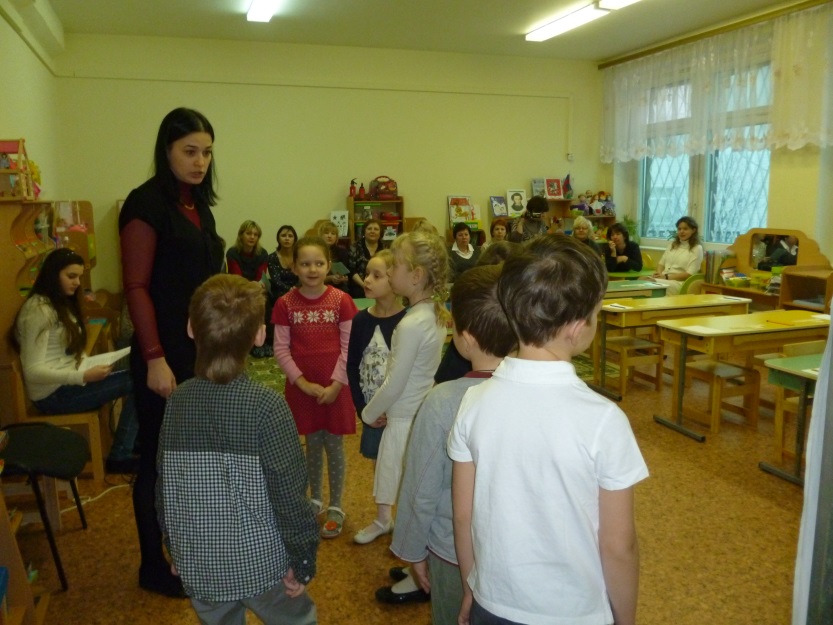 -Ну, вот мы и помогли одному гному. Куда же нам идти дальше? (Гном)  - Ребята, посмотрите, на доске висит цифра. Нужно собрать из карточек состав числа 8. (Слайд 4)   - Мы с вами сейчас выставим на доске состав числа 8. Из каких чисел состоит число 8? 8 – это …(гном)  - Спасибо, ребята, что спасли меня. А теперь помогите, составить и решить задачи.- Давайте мы с вами сейчас сядем за столы, на свои места.Откройте свои математические наборы и выложите перед собой цифры от 1 до 10, а сверху выкладываем знаки.-Гном нас попросил составить и решить задачи. Значит, сегодня мы будем продолжать учиться составлять и решать задачи. 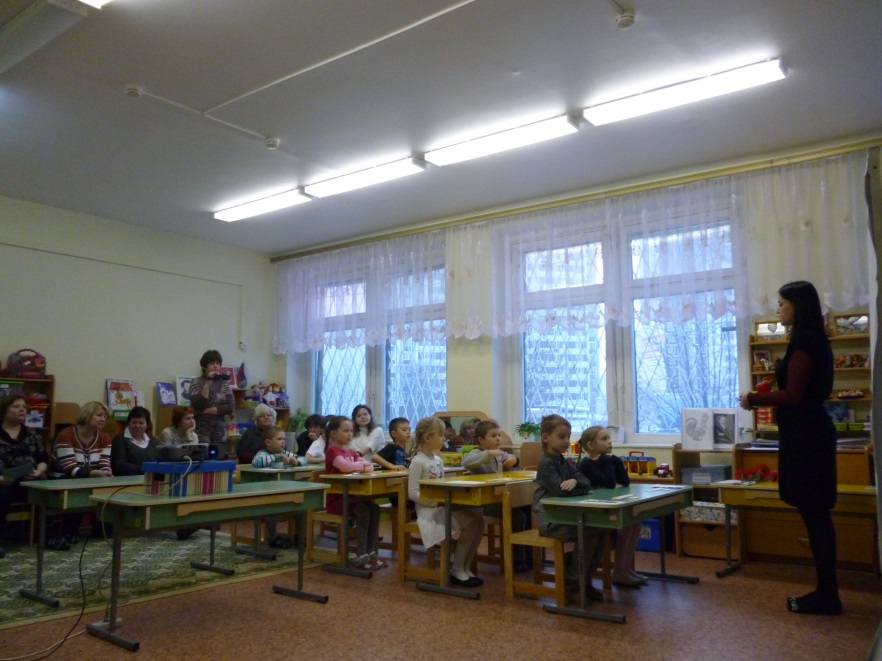 Посчитайте, сколько яблок лежит на тарелке. Я положу еще одно яблоко. Придумайте задачу о том, что я сейчас сделала. Дети:   На тарелке лежало 5 яблок, вы положили еще одно яблоко. Сколько яблок оказалось на тарелке?- На тарелке лежало 5 яблок, я положили еще одно яблоко – это условие задачи. Условие задачи – это маленький рассказ, в котором что-то происходит, в условии задачи обязательно есть числа. Назовите числа в этой задаче. ( 5 и 1)- В условии задачи всегда должно быть не меньше двух чисел. Еще в задаче есть вопрос. Какой вопрос в этой задаче?Дети: - Сколько всего яблок стало  на тарелке?- Правильно, вопрос должен всегда соответствовать смыслу задачи.Кто из вас повторит всю задачу?  (Ответы)Из скольких  частей состоит наша  задача?(ответы) - Правильно, из 2-х частей. - Как называется первая часть задачи?(Условие)- Как называется вторая часть  задачи?(Вопрос.)- Если в вопросе есть слово «осталось», то какое арифметический знак мы ставим?- Если в вопросе есть слова «стало» или «всего», то какой знак мы ставим?- А теперь давайте запишем нашу задачу и решим ее.Итак, что мы знаем?- Что еще мы знаем?- Яблок стало больше или меньше?- Какой арифметический знак мы ставим? (Читаем запись, проговариваем ответ)А теперь внимательно послушайте:- Белоснежке  подарили на день рождение 3 красных цветка и  2 синих цветка. Какой замечательный букет у Белоснежки!Скажите мне, пожалуйста, это задача?(ответы)-А почему это не задача?(ответы)- А что надо сделать, чтобы получилась задача?(ответы)- Задайте вопрос так, чтобы получилась задача. - Повторите условие задачи.- Какой вопрос задан в задаче?- Сколько красных  цветов подарили Белоснежке?  (кладем цифру)- Сколько синих цветов подарили Белоснежке?  (кладем цифру)- Больше или меньше стало цветов у Белоснежки? (кладем знак)- Сколько всего цветов стало у Белоснежки? (ответ)- А сейчас мы с вами поучимся составлять задачи по картинке и решать их.1 картинка. (Слайд11)- Что нарисовано на картинке?- О чем хотел рассказать художник?- Где стоят гномы?- Сколько гномов на поляне?- Что делают эти гномы?  (указываю на 2 пришедших гномов)- Сколько их?- Если они пришли на поляну, то  больше или меньше станет гномов?- Придумайте задачу.     Выслушиваем 2-3 задачи и выбираем удачную. Одному ребенку предлагаю повторить условие, другому – вопрос.-О ком говорится в задаче?- Что о них говорится?- Сколько гномов пришло?- Что мы знаем?- Чего мы не знаем?- Больше или меньше гномов стало на поляне, когда к ним пришли еще 2 гнома?- Что нужно сделать чтобы решить задачу?- Сережа, расскажи все, что надо сделать, чтобы решить задачу.(Следим чтобы ответ был сформулирован правильно  «К 5 прибавить 2 получается 7»)В заключении спрашиваем:- Больше или меньше стало гномов на поляне?- А вот по этой картинке мы будем составлять другую задачу.      Меняем картинку «2 гнома уходят»  (Слайд 12)Предлагаю посмотреть, что изменилось, больше или меньше стало гномов на поляне после того, как 2 гнома ушли. Даем задание составить новую задачу в том же порядке, как при анализе и решении первой задачи.(«Из 7 вычесть 2 получается 5»)В заключении:- Мы с вами решили 2 задачи про гномов, почему же получились разные ответы?(гном) – Спасибо, что разбудили меня, а теперь физкультминутка. (Слайд 6)Физкультминутка: "Утром гномы в лес пошли..." 	 	 	 Утром гномы в лес пошли,                      (шаг на месте)По дороге гриб нашли,                             (наклон вперед, выпрямиться,                                                                          руки на поясе)А за ним то, посмотри  –                          (наклоны туловища из стороны                                                                          в сторону)Показались ещё три!                                 (руки вперед, затем в сторону)И пока грибы срывали,                             (наклоны вперед, руки к полу)Гномы в школу опоздали,                        (руки к щекам и покачать                                                                          головой из стороны в сторону)Побежали, заспешили                               (бег на месте)И грибы все уронили!                                 (присесть)- Какие вы молодцы!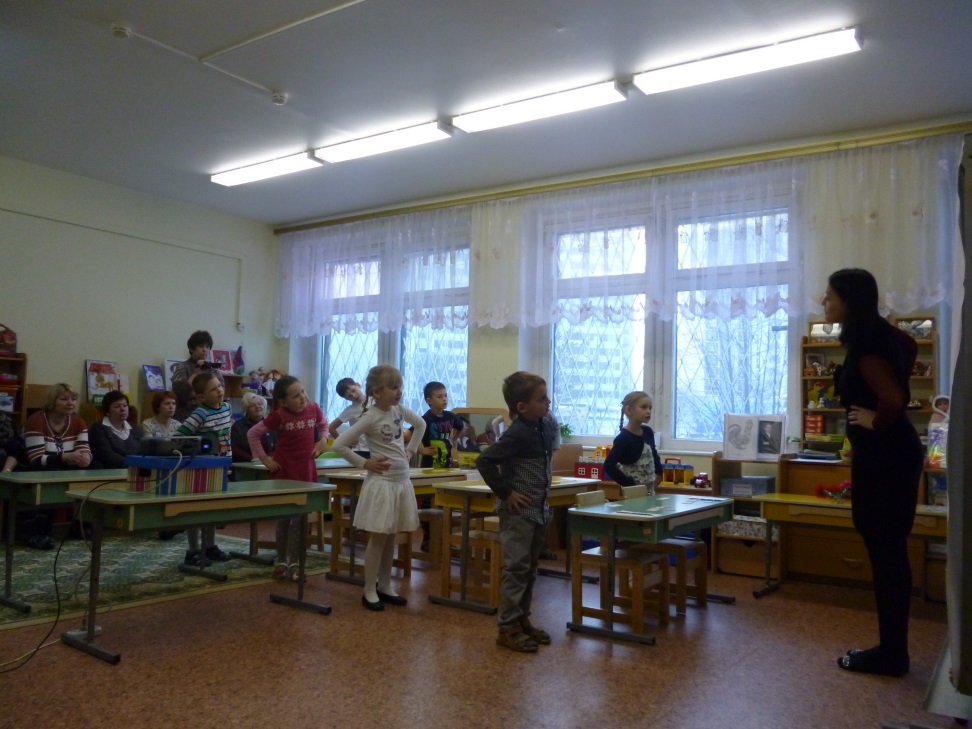 (гном) – Нам нужно отгадать загадку и провести графический диктант.   (Слайд 7)Загадка:Без меня мои друзья В дом попасть никак нельзя! Я железною ногой Отопру замок дверной. (Ключ.)( Проводим графический диктант ) (Слайд 14) 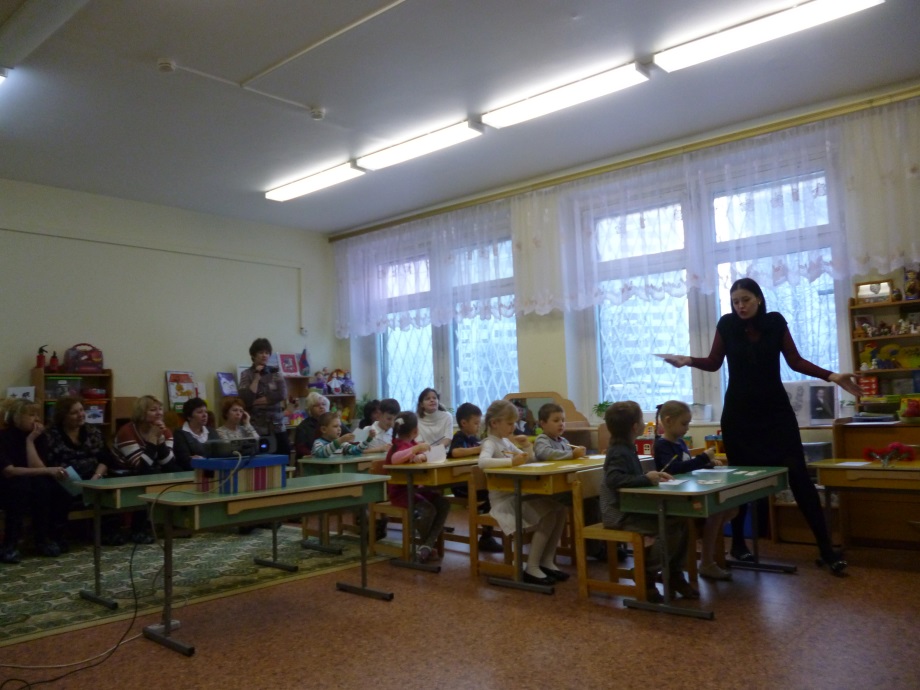 (гном)  - Благодарю вас! А теперь, нам нужно попасть в замок Белоснежки. Помогите, пожалуйста, найти дорогу! (Слайд 8)Дети самостоятельно находят дорогу к замку Белоснежки. (Слайд 15)(гном) – Спасибо, ребята!  (Слайд 9)- Молодцы, ребята! Ну, вот мы и спасли всех гномов. И теперь они смогут попасть на день рождение к Белоснежке! Спасибо вам большое!(Белоснежка – Спасибо, ребята, что помогли моим друзьям.  День рождения удался!!!)  (Слайд 10)(Последний слайд «Белоснежка и гномы танцуют»). (Слайд 11)